Ancient HistoryAge of Empires I:  The AssyriansMap30 pts.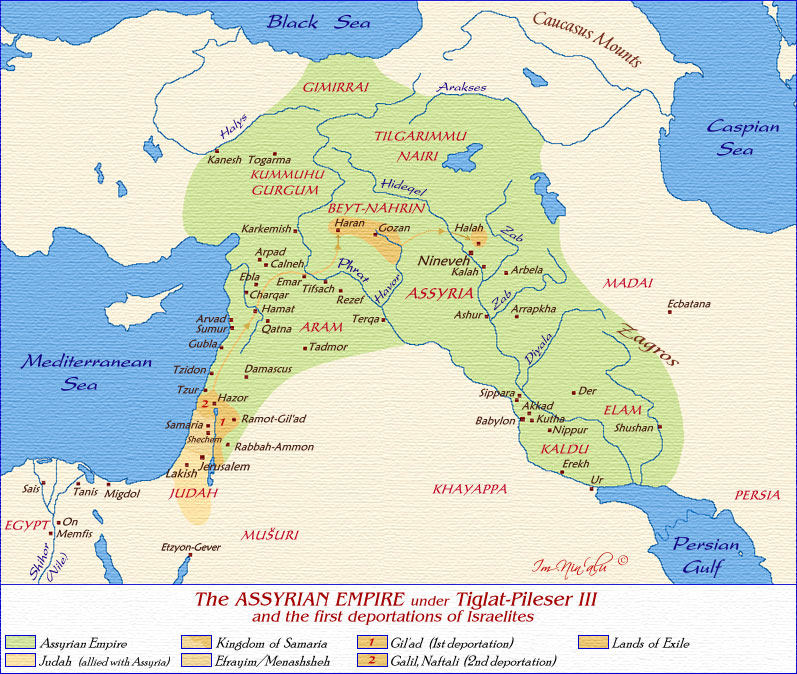 Locate and Label:City-States (Black)Karkemish	 	Haran		Nineveh	Kalah		ArbelaEcbatana		Ashur		Akkad		Babylon	ErekhUr			Memphis	Tanis		Jerusalem	SamariaHazor			Damascus	Ebla		Halah		GozanKingdoms (RED CAPS)ASSYRIA	MADAI	ELAM		KALDU	EGYPT		JUDAHEmpires and Conquest (Shading)Lands of Exile (Light Red)Judah (Light Brown)Samaria (Light Yellow)Gilead – 1st and 2nd Deportations (Light Orange)Tiglat-Pileser III’s Empire (Light Green)